强制性清洁生产审核企业信息公示2022年度主要污染物的排放量统计2022年度固体废弃物产生情况企业名称福建马坑矿业股份有限公司福建马坑矿业股份有限公司福建马坑矿业股份有限公司地址龙岩市新罗区将军路3号 龙岩市新罗区将军路3号 龙岩市新罗区将军路3号 法人代表李祖伟李祖伟李祖伟环保负责人邱熠华手机13656933300所属行业铁矿采选生产周期连续占地面积（万m2）29.21职工人数（人）693生产工艺及产、排污情况生产工艺及产、排污情况生产工艺及产、排污情况生产工艺及产、排污情况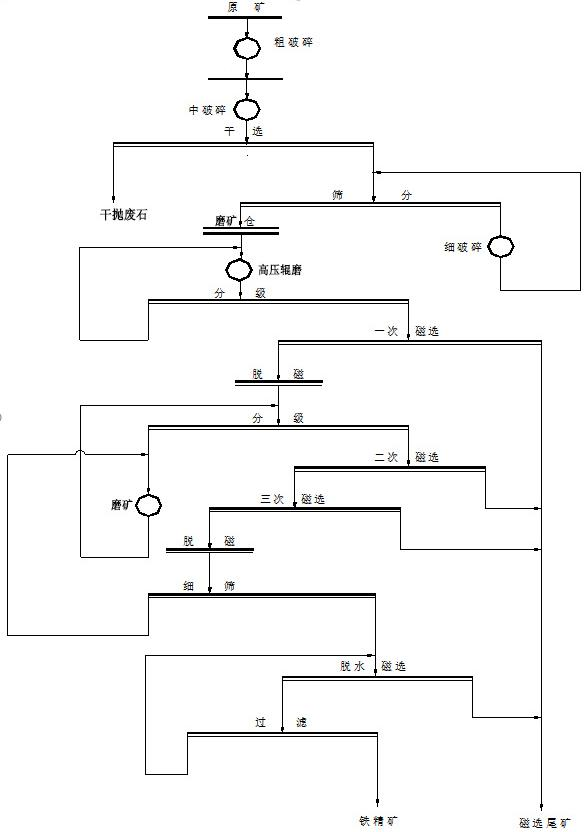 图1：选铁工艺流程及产污环节图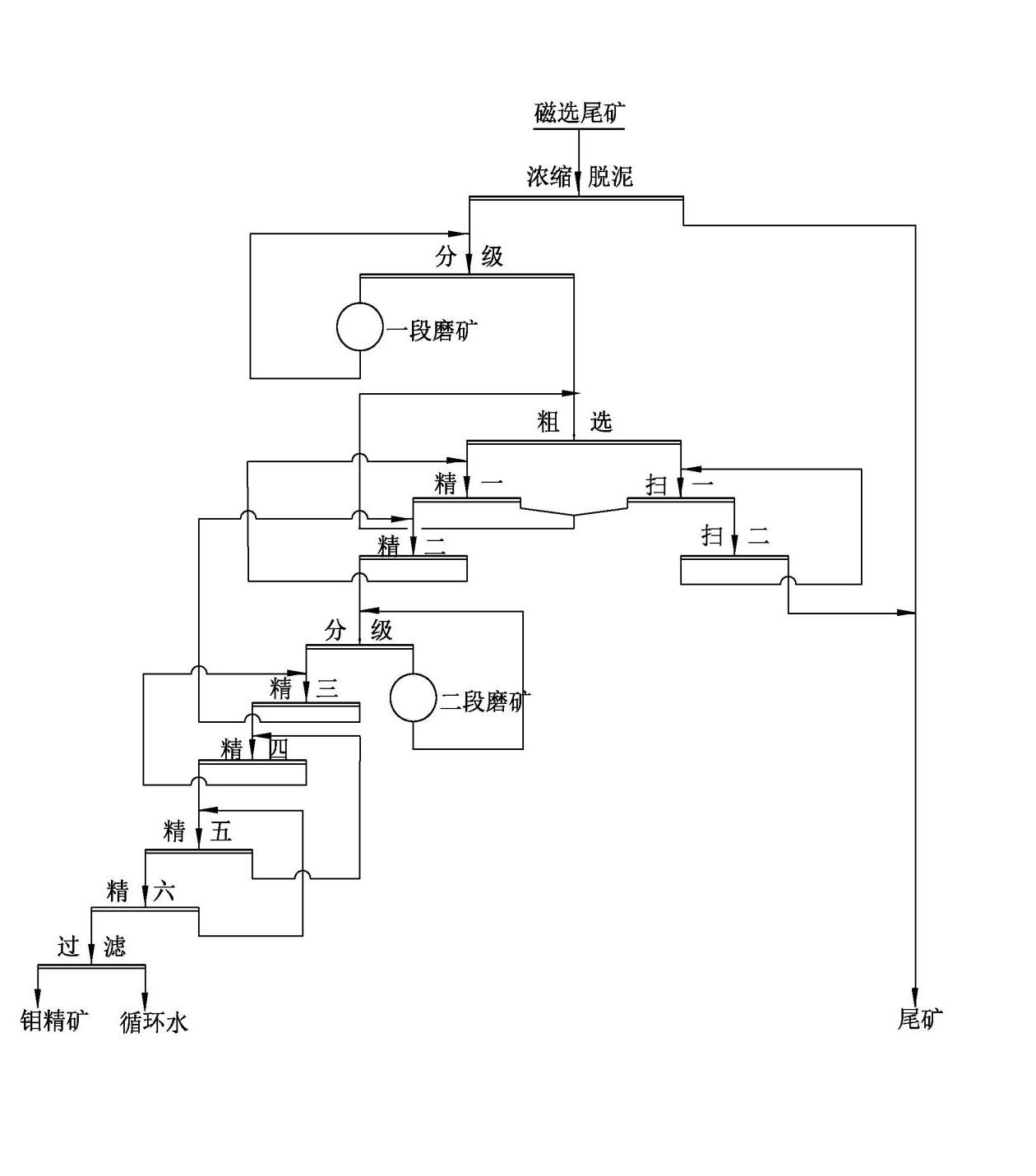 图2：选钼工艺流程及产污环节图图1：选铁工艺流程及产污环节图图2：选钼工艺流程及产污环节图图1：选铁工艺流程及产污环节图图2：选钼工艺流程及产污环节图图1：选铁工艺流程及产污环节图图2：选钼工艺流程及产污环节图类别污染物名称年度污染物实际排放量吨/年年度污染物排放总量控制指标吨/年废     气颗粒物16.5919废     气二氧化硫/8.496废     气氮氧化物/31.176废水氨氮（NH3-N）2.065.7废水COD11.51306.6废水废水固废名称类型产生数量(吨)处置方式处置数量(吨)去向说明尾矿一般工业固体废物404601.49自行处置404601.49送至陈坑尾矿库废矿物油危险废物12.46委托处置12.46委托福建省能安新能源科技有限公司、福建广盛新能源有限公司转运废油桶、废油漆桶危险废物废油桶0.05
废油漆桶3.475委托处置0委托福州市福化环保科技有限公司转运废油桶、废油漆桶危险废物废油桶0.05
废油漆桶3.475委托处置3.27委托福州市福化环保科技有限公司转运